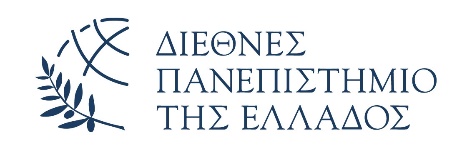  ΤΜΗΜΑ ΦΟΙΤΗΤΙΚΗΣ ΜΕΡΙΜΝΑΣΑΛΕΞΑΝΔΡΕΙΑ ΠΑΝΕΠΙΣΤΗΜΙΟΥΠΟΛΗΕνημερώνουμε τους φοιτητές της Αλεξάνδρειας Πανεπιστημιούπολης του ΔΙΠΑΕ ότι  η υποβολή των ηλεκτρονικών αιτήσεων για τη  ΔΩΡΕΑΝ ΣΙΤΙΣΗ  του ακαδημαϊκού έτους 2020/21  π α ρ α τ ε ί ν ε τ α ι  μέχρι τις 31 Δεκεμβρίου 2020.Τα δικαιολογητικά θα πρέπει να σταλούν μέχρι τις 10/01/2021.Κείμενο με τις οδηγίες και τα απαραίτητα δικαιολογητικά έχει αναρτηθεί στο site του ΔΙ.ΠΑ.Ε. (ανακοινώσεις Φοιτητικής Μέριμνας)  σε προγενέστερη ανακοίνωση.Η Προϊσταμένη του τμήματος Φοιτητικής ΜέριμναςΑλεξάνδρειας  ΠανεπιστημιούποληςΜαρία Ρώρρα